         									1/29/15Dear NVA Parents and Guardians,	As if you didn’t have enough reading materials already today (it being Thursday Folder day and all), here is some additional information worth your perusal:News: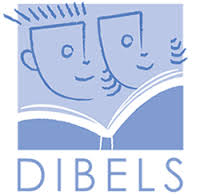 DIBELS Results: The results are in, and they are being sent home with your child today. Take a look at them, and let me know if you have any questions or concerns regarding your child’s score. I am happy to sit down with you.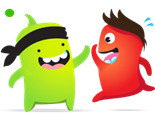 Dojo Dollars: Your child may have already told you about this, but I have created little punch cards called Dojo Dollars to go along with our classroom management system (Class Dojo!). There are 3 levels of rewards: For earning 100 points, a student may opt out of having to complete a homework packet for a week of their choosing (they must still read though). For earning 200 points, they get to be line leader for an entire week. And should they reach 300 points before the end of the year (a really lofty goal!), they will get to be teacher for a day. I will ensure that they are well prepped for this, and of course, I will be on hand should they need any assistance what-so-ever. These are just some additional incentives to keep the class on their toes.Upcoming Events:Health Day: Being that we are a Health & Wellness-based charter school, every year we devote an entire day to all things healthy. This year is definitely no exception. We have quite the line-up of presenters coming to talk. It takes place here at NVA on Tuesday, February 3rd, NOT on Monday, February 2nd as is stated in our Thursday Folder. Our class schedule for the day is: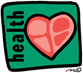 8:30-9:00 	Reflexologist9:00-9:30 	Co-op Manager9:30-10:00	Soccer game w/ UNM team players10:00-10:30	Chiropractor1:30-2:30	Bike Rodeo (Bicycle Safety)*This is just a handful of the dozen or so presenters that will be educating our school on this day.Letter continued on back…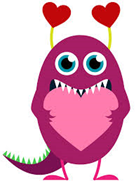 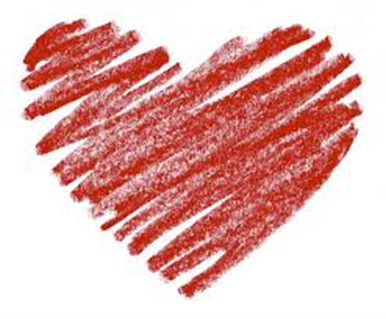 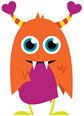 Valentine’s Day: February 14th is right around the corner, and yes, we will be having a Valentine’s party in class. Only we’ll be celebrating it on Friday, February 13th (as the 14th falls on a Saturday this year). Students are encouraged to bring in little Valentine’s cards to exchange with their fellow classmates. This is one of those times I allow students to bring in little candy treats to exchange as well. However, I do always encourage you to bring in healthier treats for your child to hand out. I would like one or two parent volunteers who would not mind bringing in a fruit or vegetable snack for the entire class. Because I’m allowing candy to be exchanged, I’d rather not double-up the added sugar by having cupcakes or other empty-calorie foods.Reminders: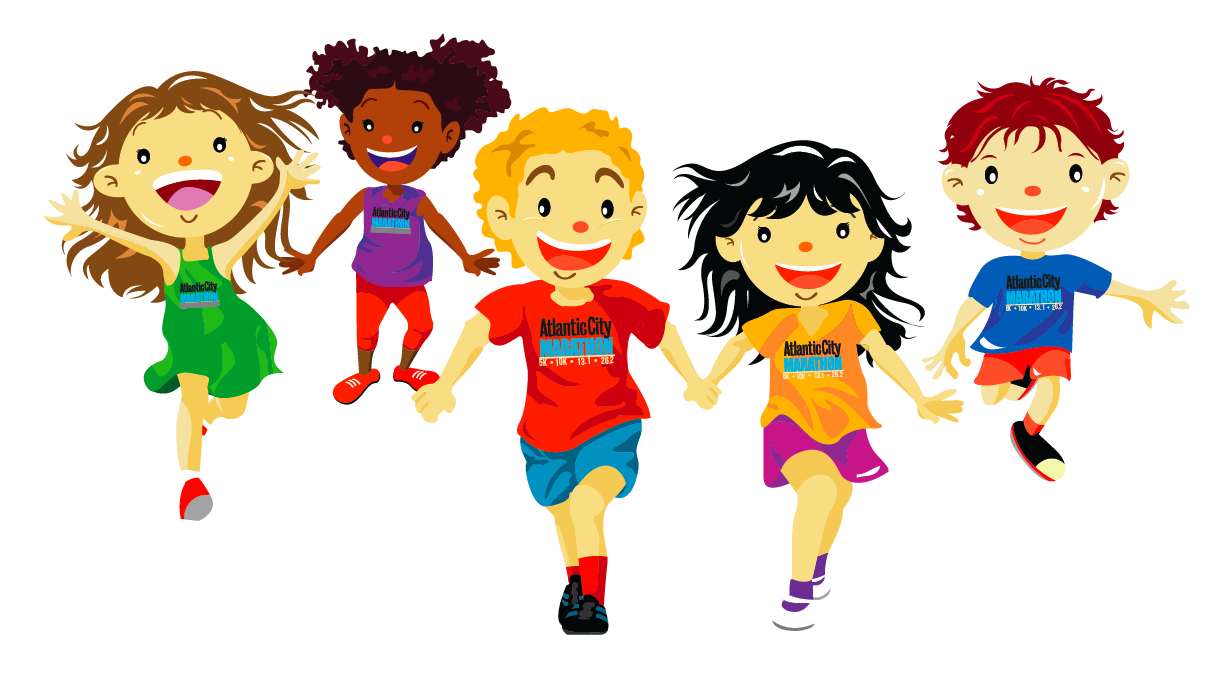 Personal Activity Matrix (PAM): We are running/jogging/walking the track tomorrow at noon for a half an hour. I would love to have a few parent volunteers to come and help me keep track of laps! Please make sure you child is wearing appropriate footwear.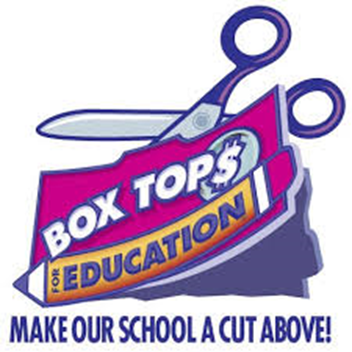 Box Tops Part II: Keep encouraging your child to cut out Box Tops, and bring them in. I will gladly give them additional Box Tops forms to paste their Box Tops onto, should you need them. The competition ends Friday, February 20th.Sincerely,Bryan Van Norden 2nd Grade Teacher bvannorden@nvanm.org505-998-0501 Ext. 115